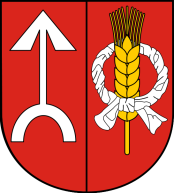 Urząd Gminy Niedrzwica Duża24-220 Niedrzwica Duża, ul. Lubelska 30tel. +48 (81) 5175085 wew. 34/ fax. +48 (81) 5175085 wew.28e-mail: info@niedrzwicaduza.pl, www.niedrzwicaduza.plOBOBKarta informacyjnaKarta informacyjnaWydanie zezwolenia na uprawę maku i konopi włóknistychWydanie zezwolenia na uprawę maku i konopi włóknistychWydanie zezwolenia na uprawę maku i konopi włóknistychIPodstawa Prawna,Ustawa z dnia 29 lipca 2005 r. o przeciwdziałaniu narkomanii (Dz.U.2017.783 t.j.)Podstawa Prawna,Ustawa z dnia 29 lipca 2005 r. o przeciwdziałaniu narkomanii (Dz.U.2017.783 t.j.)IIKomórka organizacyjna załatwiająca sprawęUrząd Stanu Cywilnego Niedrzwica Duża ul. lubelska 32, Pokój nr 3 (budynek obok budynku głównego)Tel.:81 517 50 85 wew. 34Komórka organizacyjna załatwiająca sprawęUrząd Stanu Cywilnego Niedrzwica Duża ul. lubelska 32, Pokój nr 3 (budynek obok budynku głównego)Tel.:81 517 50 85 wew. 34IIIWymagane wnioskiwniosek o wydanie zezwoleniaWymagane wnioskiwniosek o wydanie zezwoleniaIVOświadczenie, że uprawa maku niskomorfinowego będzie prowadzona wyłącznie na cele spożywcze i nasiennictwaOświadczenie o niekaralnościOświadczenie o dysponowaniu pomieszczeniem zabezpieczonym przed kradzieżą torebki (makówki), o którym mowa w art. 48 ust. 1 ustawy z dnia  29 lipca 2005 r. o przeciwdziałaniu narkomaniiZobowiązanie    do przetworzenia konopi włóknistych we własnym zakresie na cele określone                                     w art. 45 ust. 3 ustawy z dnia  29 lipca 2005 r. o przeciwdziałaniu narkomaniiOświadczenie, że uprawa maku niskomorfinowego będzie prowadzona wyłącznie na cele spożywcze i nasiennictwaOświadczenie o niekaralnościOświadczenie o dysponowaniu pomieszczeniem zabezpieczonym przed kradzieżą torebki (makówki), o którym mowa w art. 48 ust. 1 ustawy z dnia  29 lipca 2005 r. o przeciwdziałaniu narkomaniiZobowiązanie    do przetworzenia konopi włóknistych we własnym zakresie na cele określone                                     w art. 45 ust. 3 ustawy z dnia  29 lipca 2005 r. o przeciwdziałaniu narkomaniiVDokumenty do wglądubrakDokumenty do wglądubrakVITermin załatwienia sprawyw ciągu miesiąca, a w przypadku sprawy szczególnie skomplikowanej nie później niż 2 miesiące od dnia złożenia wniosku (w przypadku niemożności załatwienia sprawy w ww. terminach strona zostaje powiadomiona o nowym terminie załatwienia sprawy)Termin załatwienia sprawyw ciągu miesiąca, a w przypadku sprawy szczególnie skomplikowanej nie później niż 2 miesiące od dnia złożenia wniosku (w przypadku niemożności załatwienia sprawy w ww. terminach strona zostaje powiadomiona o nowym terminie załatwienia sprawy)VIIOpłatyOpłata skarbowa 30,00 zł             Opłata w Kasie Urzędu Gminy pokój nr 1 lub na rachunek bankowy w             BS Niedrzwica Duża na nr: 53868700092001000001300001OpłatyOpłata skarbowa 30,00 zł             Opłata w Kasie Urzędu Gminy pokój nr 1 lub na rachunek bankowy w             BS Niedrzwica Duża na nr: 53868700092001000001300001VIIITryb odwołaniaDo samorządowego Kolegium Odwoławczego w Lublinie za pośrednictwem Wójta Gminy Niedrzwica Duża w terminie 14 dni od daty otrzymania decyzji.Tryb odwołaniaDo samorządowego Kolegium Odwoławczego w Lublinie za pośrednictwem Wójta Gminy Niedrzwica Duża w terminie 14 dni od daty otrzymania decyzji.IXUwagiUprawa maku, z wyjątkiem maku nisko morfinowego, może być prowadzona wyłącznie na potrzeby przemysłu farmaceutycznego i nasiennictwa.Uprawa maku nisko morfinowego może być prowadzona wyłącznie na cele spożywcze i nasiennictwa.Uprawa konopi włóknistych może być prowadzona wyłącznie na potrzeby przemysłu włókienniczego, chemicznego, celulozowo-papierniczego, spożywczego, kosmetycznego, farmaceutycznego, materiałów budowlanych oraz nasiennictwa.Uprawa maku może być prowadzona na określonej powierzchni, w wyznaczonych rejonach, na podstawie zezwolenia na uprawę, przy zastosowaniu materiału siewnego kategorii elitarny albo kategorii kwalifikowany w rozumieniu przepisów o nasiennictwie oraz dodatkowo umowy kontraktacji, zawartej z podmiotem posiadającym zezwolenie wojewody na prowadzenie działalności w zakresie skupu maku.Uprawa konopi włóknistych może być prowadzona na określonej powierzchni, w wyznaczonych rejonach, na podstawie zezwolenia na uprawę, przy zastosowaniu materiału siewnego kategorii elitarny albo kategorii kwalifikowany w rozumieniu przepisów o nasiennictwie oraz dodatkowo na podstawie umów wymienionych w art. 46 ust.2 ustawy o przeciwdziałaniu narkomanii.Kto, wbrew przepisom ustawy, uprawia mak, z wyjątkiem maku nisko morfinowego, konopie, z wyjątkiem konopi włóknistych, lub krzew koki, podlega karze pozbawienia wolności do lat 3Jeżeli przedmiotem ww. czynu jest uprawa mogąca dostarczyć znacznej ilości słomy makowej, liści koki, żywicy lub ziela konopi innych niż włókniste, sprawca podlega karze pozbawienia wolności od 6 miesięcy do lat 8.Kto, wbrew przepisom ustawy, uprawia mak nisko morfinowy lub konopie włókniste, podlega karze grzywny.Zezwolenie na uprawę maku lub konopi włóknistych wydaje wójt (burmistrz, prezydent miasta) właściwy ze względu na miejsce położenia uprawy.Zezwolenie cofa się w razie naruszenia warunków prowadzenia działalności określonych w ustawie lub w zezwoleniu.W celu uzyskania zezwolenia należy złożyć stosowny wniosekUwagiUprawa maku, z wyjątkiem maku nisko morfinowego, może być prowadzona wyłącznie na potrzeby przemysłu farmaceutycznego i nasiennictwa.Uprawa maku nisko morfinowego może być prowadzona wyłącznie na cele spożywcze i nasiennictwa.Uprawa konopi włóknistych może być prowadzona wyłącznie na potrzeby przemysłu włókienniczego, chemicznego, celulozowo-papierniczego, spożywczego, kosmetycznego, farmaceutycznego, materiałów budowlanych oraz nasiennictwa.Uprawa maku może być prowadzona na określonej powierzchni, w wyznaczonych rejonach, na podstawie zezwolenia na uprawę, przy zastosowaniu materiału siewnego kategorii elitarny albo kategorii kwalifikowany w rozumieniu przepisów o nasiennictwie oraz dodatkowo umowy kontraktacji, zawartej z podmiotem posiadającym zezwolenie wojewody na prowadzenie działalności w zakresie skupu maku.Uprawa konopi włóknistych może być prowadzona na określonej powierzchni, w wyznaczonych rejonach, na podstawie zezwolenia na uprawę, przy zastosowaniu materiału siewnego kategorii elitarny albo kategorii kwalifikowany w rozumieniu przepisów o nasiennictwie oraz dodatkowo na podstawie umów wymienionych w art. 46 ust.2 ustawy o przeciwdziałaniu narkomanii.Kto, wbrew przepisom ustawy, uprawia mak, z wyjątkiem maku nisko morfinowego, konopie, z wyjątkiem konopi włóknistych, lub krzew koki, podlega karze pozbawienia wolności do lat 3Jeżeli przedmiotem ww. czynu jest uprawa mogąca dostarczyć znacznej ilości słomy makowej, liści koki, żywicy lub ziela konopi innych niż włókniste, sprawca podlega karze pozbawienia wolności od 6 miesięcy do lat 8.Kto, wbrew przepisom ustawy, uprawia mak nisko morfinowy lub konopie włókniste, podlega karze grzywny.Zezwolenie na uprawę maku lub konopi włóknistych wydaje wójt (burmistrz, prezydent miasta) właściwy ze względu na miejsce położenia uprawy.Zezwolenie cofa się w razie naruszenia warunków prowadzenia działalności określonych w ustawie lub w zezwoleniu.W celu uzyskania zezwolenia należy złożyć stosowny wniosek